NAME: ………………………………………  ADM NO: ….… CLASS: ……..AGRICULTUREFORM 1TERM 2 – 2021TIME: 2 HOURS1. What do you understand by the following term as used in agriculture?i) Agriculture economics 									(1mk)ii) Agriculture engineering 									(1mk)2. Outline 3 characteristics of large scale farming.						(3mks)3. a) Define the term organic farming.							(1mk)b) Discuss 3 advantages of organic farming 							(3mks)4. a) Define the term soil structure.								(1mk)b) Name any three types of soil structures.							(3mks)5. Outline the importance of soil to plants.							(3mks)6. Describe any four effects of temperature on crop production.				(4mks)		(6mks)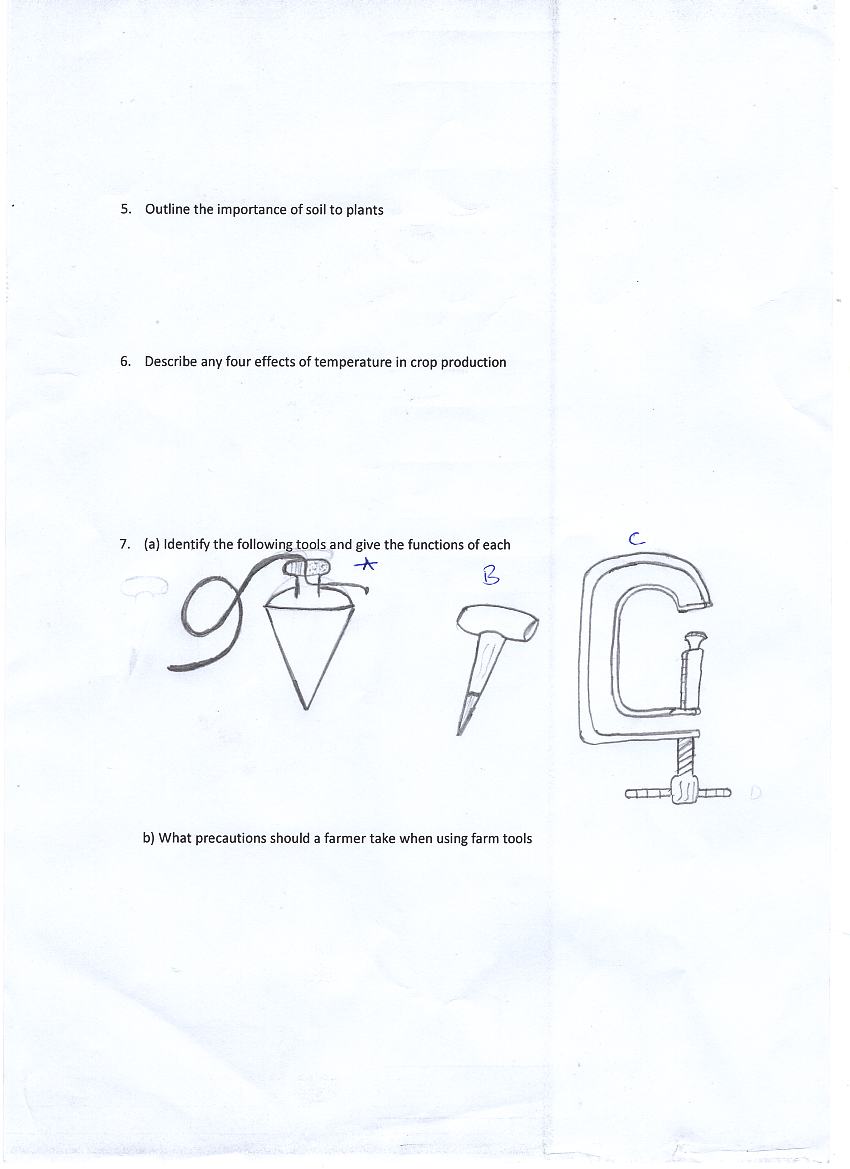 b) What precautions should a farmer take when using workshop tools.			(3mks)c) Name any two types of planes used for smoothing wood.					(2mks)8. Describe the importance of secondary cultivation.						(3mks)9. What is the importance of carrying out the following activities;a) Ridging 											(1mk)b) Rolling											(1mk)c) Leveling 											(1mk)d) Sub-soiling 											(1mk)10. State three methods used in land clearing.						(3mks)11. Name three types of pumps used in lifting water from the source.			(3mks)12. Discuss the advantages of using plastic pipes to convey water.				(3mks)13. Describe any three agricultural activities that pollute water.				(3mks)14. Outline four characteristics of a fertile soil.						(4mks)15. The diagram below shows the layers of material used in a compost pit name the parts W X Y Z.												(4mks)16. Discuss the importance of organic manure.						(3mks)17. State the stages involved in chemical water treatment.					(6mks)18. a) Define the term shift cultivation.							(1mk)     b) What are the disadvantages of shift cultivation?					(2mks)